НАРОДНО ЧИТАЛИЩЕ „ХРИСТО Г. ДАНОВ – 1904 г.“ПЛОВДИВ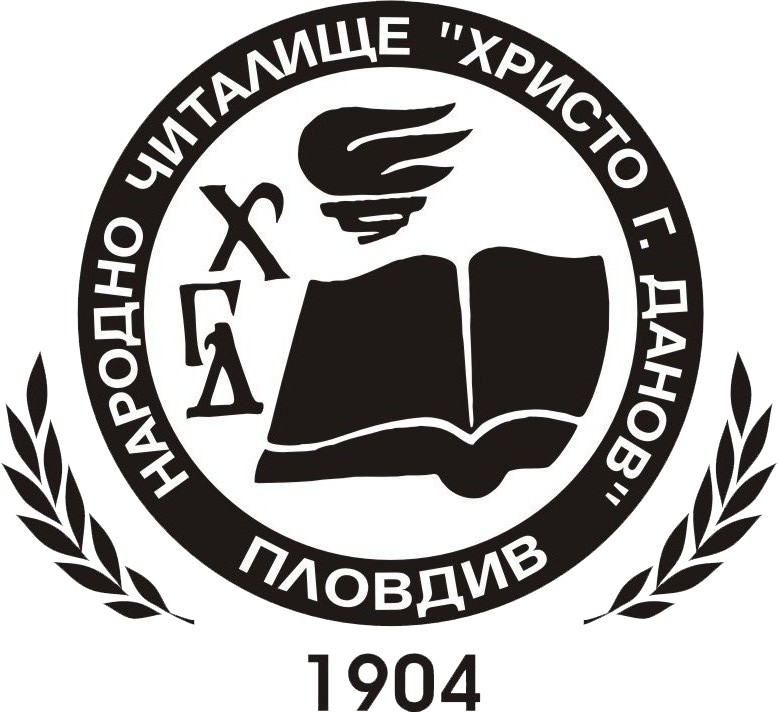 ГОДИШЕН ОТЧЕТ2022 г.   През 2022 г. основният стремеж в дейността на НЧ „Христо Г. Данов – 1904 г.“ бе да се развива като културен и образователен, поддържащ духа на местното население и осигуряващ повече и по-разнообразни форми за социално общуване, обучение и изяви на хора от всички възрасти.   Много от функциите на читалището, затруднени от кризата в България и света, бяха възстановени постепенно. На тази основа читалището ще може да върви напред с нови идеи, дейности и събития през 2023 г.БИБЛИОТЕЧНА ДЕЙНОСТБиблиотеката продължава развитието си като културно-информационен център на територията на район Централен. Като научен, културно-просветен и информационен институт който събира,опазва  и разпространява книжовното богатство и нетрадиционни носители на информация.Главните функции на библиотеката са в отговор на основната цел – да осигурява на всички читатели желаната от тях актуална и бърза информация, да съдейства чрез универсалността и достъпността на фондовете си за развитието и формирането на жизнени позиции във всички измерения на културата, науката, общественото устройство и управление на всички равнища. Провеждане на качествени културни прояви,честване на бележити дати,срещи с творци  и  отбелязване  на значими събития. Библиотеката осигурява равен старт за всички и достъп до печатна и електронна информация книги, списания, филми ,музика и театър,помощ, проучвания, курсови работи и проекти. От януари месец 2022г. в библиотеката има нов библиотекар Гергана Кацарова, която е на мястото на Надка Ибушева.КомплектуванеКомплектуването на библиотечния фонд винаги е била една от основните задачи на библиотеката. Съобразявайки се с читателските търсения, през отчетния период се стремихме да доставим най-актуалните заглавия от книжния пазар.През 2022г.продължихме да набавяме предимно художествена литература – тук читателското търсене е най-активно. РАЗПРЕДЕЛЕНИЕ НА ПОСТЪПЛЕНИЯТА СПОРЕД НАЧИНА НА НАБАВЯНЕ НА БИБЛИОТЕЧНИТЕ ДОКУМЕНТИРАЗПРЕДЕЛЕНИЕ НА ПОСТЪПЛЕНИЯТА ПО ВИД2.Библиотечно и информационно обслужване: РАЗПРЕДЕЛЕНИЕ НА ПОСЕЩЕНИЯТА ЗАЕТИ БИБЛИОТЕЧНИ ДОКУМЕНТИ ОТ ЧИТАТЕЛИ  ЗАЕТИ БИБЛИОТЕЧНИ ДОКУМЕНТИ ДО 14 ГОДИНИ В ДЕТСКИ ОТДЕЛСПРАВОЧНО-БИБЛИОГРАФСКО И ИНФОРМАЦИОННО ОБСЛУЖВАНЕБеседи по ББЗЕкскурзия в библиотеката  пред ученици от 1а и 1б клас на ОУ” Д-р Петър Берон”Запознаване с библиотеката и книгата. Молба на книгата.Пред деца от 4 група на ДГ”Зора”Запознаване с правилата за ползване на библиотеката. Илюстрациите в книгата. Избор на книги. Пред ученици от 2 клас на ОУ” Д-р Петър Берон”За книгата и библиотеката. Първи знания: научно-популярна и художествена литература. С ученици от 4 клас на ОУ” Д-р Петър Берон”с класен ръководител г-жа ГаневаКак да четем книги. Водене на дневник. Пред ученици от 4 б клас на ОУ”Кочо Честеменски”с класен ръководител г-жа ДеловаББЗ са изнесени от библиотекарите Кацарова и ПенковаУСЛУГИ: Ползването на безплатните услуги става единствено срещу членуване в читалището и самата библиотека срещу членски внос. За да ползват услугите на библиотеката, читателите трябва да дойдат на място -предлагат се услуги и по домовете (например за малка част от хората в неравностойно положение, защото  физическият достъп в библиотеката е ограничен, тъй като тя се намира на горен етаж в читалищната сграда и до нея се стига по стълбище – ограниченията са не само за хора с физически увреждания, но и за майки с деца, ползващи колички). Освен достъп до информация, библиотеката е желано място за прекарване на свободното време, място на срещи, за научаване на новини и интересна информация.IV. КУЛТУРНО - ПРОСВЕТНИ ИЗЯВИ:ЯнуариТрадиции на Бабин ден. Беседа от библиотекар.Концерт на вокална Група „Пеещи сърца” с ръководител Румен Ковачев Февруари-„Велик  и  безсмъртен” – в централен пенсионерски клуб- „За свята и чиста  република”- литературно четене на произведения за Левски с ученици от ЧУ” Дружба”„ За любовта и виното“ – с участието на Дружеството на Пловдивските писатели Март - „3 март - Българският ден”   среща  и беседа с ученици  от 1клас на ОУ”Д-р П.Берон”:- Отбелязване на 1 март- ден на самодееца. „Жените велика сила”-беседа от библиотекар и концерт пред възрастни читателки на библиотекатаБлаготворителен базар на мартеницатаМартенско утро- беседа от библиотекар в народна носия и помощничка Мартенка пред ученици  от 1клас на ОУ”Д-р П.Берон”.АприлДен на хумора и шегата с водещ Йордан Кожухаров /писател от Асеновград/Под пепел на забрава- представяне на книгата на Румяна ШоповаДен на земята. Изложба на минерали и беседа с ученици от ОУ“Д-р Петър Берон“ водещ Тихомир ШоповВеликденски базарМайВръчване на свидетелствата на подготвителна група от ОУ“Д-р Петър Берон“Подготовка на библиотеката за цялостна инвентаризация на библиотечния фонд.Инвентаризацията е извършена в периода 30.05-30.06.2022г., чрез отмятане в инвентарните книги.Юли-Откриване на Лятната читалня- традиция от 2017година с работно време 9.30-12.00 часа. Освен периодика и детски книги се предлагаха и забавни игри на издателство „Клевър бук”.Посетена е от читатели и от жители на квартала ,най-вече  деца и пенсионери.Буккросинг зона-  оформена във фоайето на библиотеката с книги нови и дарени от читатели. Всеки посетител може да си вземе желаната книга и да предостави друга. Забавни игри с изданията на „Клевър бук”  при посещението на деца от иновативна занималня „Дъга”Октомври-„Международен ден на възрастните хора” –Беседа-Разместване на библиотечния фонд и подреждане на книгите строго азбучно. Подреждане на стелажите, закупуване на калъфи за столовете и меката мебел и на възглавници за създаване на по благоприятна среда в детския отдел.Ноември„Съвременни будители” – викторина с ученици от ЧУ „Дружба“ „Въведение  Богородично  и  ден  на  християнското  семейство”- среща разговор с отец Панталеймон и ученици от ОУ“ Д-р Петър Берон“ДекемвриТрадиционен Благотворителен Коледен базар на ръчно изработени сувенири и картички Клавирен концерт на школата по пиано с ръководител Евгения Тагарева„Да посрещнем Рождество Христово с музика“- Коледен концерт на школата по пиано с ръководител Евгения ТагареваКоледно тържество с участието на вокална група „ Пеещи сърца“ с ръководител Райна ГориноваТеатър „Анима“ в НЧ „Хр.Г.Данов-1904“ - Дядо Коледа и ученици от ОУ“Д-р Петър Берон“Клубове по интереси „За още по вълнуващи летни приключения с любимите книги и игри” – в лятната читалняТворческа работилница с „Лина арт“ с ученициТворческа работилница за декупаж, квилинг и други техники с ръководител Радка ВелеваБългарски традиции и обичаиШКОЛИ ПО ИЗКУСТВОПИАНО, ЛИТЕРАТУРНО ТВОРЧЕСТВО /преподавател Евгения Тагарева/   През 2022 г. дейностите с деца и младежи бяха съобразени с държавни наредби, свързани с КОВИД-19. Обучението по пиано в школата към читалището продължи да се  провежда в комбинирана форма – на живо и дистанционно.През месеците януари и февруари‘2022 положихме сериозни усилия и записахме над 16 наши ученици с видеоклипове за участие във ВТОРИ МЕЖДУНАРОДЕН ВИРТУАЛЕН МУЗИКАЛЕН ФЕСТИВАЛ „НАД ДЪГАТА“ – ЛОНДОН‘2022. Присъствието ни във фестивала беше много силно и бяха най-голямата група измежду 150 участници от България, Англия, Германия, Италия, Мароко, Белгия, Холандия и др.На 26 март 2022 имахме възможност да представим постиженията на музикалната школа в Лондон, където се проведе финалният концерт на фестивала. 
Ивелина Томова (13 г.), Мария Иванова (16 г.), Йоан Иванов (13 г.) и Георги Петков (7 г.) направиха незабравимо впечатление на публиката в  британската столица.   След намаляване на забраните за публични събития, на 21 април организирахме публичен Великденски концерт в залата на Евангелска съборна църква. Събитието бе повод да връчим и дипломите от Втори виртуален фестивал – Лондон 2022.   Ситуацията през месец май и юни позволи провеждането на живо на XXII Национален музикален конкурс „Милчо Петров“ в Читалище „Шалом“, където отново бяхме най-активната и многобройна група със следните отличия:
Първа възрастова група: СОФИЯ АТИАС, 8 г., златен медалЛИЛИЯ КОЗАРЕВА, 7 г. (незряща), сребърен медалДИМИТЪР САЛЧЕВ, 8г., бронзов медалГЕОРГИ ПЕТКОВ, 7г., ДАРИНА ИВАНОВА, 6г., ВЕСЕЛА ЧЕРВАРОВА,5 г. (поощрение)Трета възрастова група: КЛАВИРНИ ДУО МАРИЯ ИВАНОВА, 16 г. - ЙОАН ИВАНОВ, 13 г., златни медали за ансамблово изпълнениеБЛАГОВЕСТА КЪНЧЕВА, 16 г., сребърен медалЙОРДАН ХЪНТОВ, 12 г., поощрениеНа 2 юни /в Евангелска съборна църква/ и на 17 юни в Зала“Съединение“ (Исторически музей Пловдив) се проведоха годишните музикални концерти. Те бяха два, за да не се получава струпване на голямо количество изпълнители и публика.На 11 юни 2022 Евгения Тагарева, Ивелина Томова и Дарина Иванова гостуваха на фестивала „Здравей, Здраве!“ в град Тетевен с концерт от авторски и класически пиеси за пиано, клавирни ансамбли и вокални изпълнения.През месец юни бе обявен МЛАДЕЖКИ ЛИТЕРАТУРЕН КОНКУРС за участие в Творческия литературен клас на Лятна академия „Огънят на Орфей“ 2022 – Златоград. Свои творби изпратиха близо 40 деца и младежи, от които 4 получиха стипендии за участие и още 8 участници бяха номинирани.Творческият литературен клас се провежда в партньорство с Фондация“Огънят на Орфей“ през месец август.Денят на будителите 1 ноември бе отбелязан с Клавирен концерт пред публика в библиотеката на читалището. Младите изпълнители създадоха неповторима атмосфера в навечерието на празника.Светлия празник Рождество Христово посрещнахме с няколко музикални изяви:Участие на таланти от школата в концерт с детско-юношески Рождествен оркестър на 17 декемвриКлавирен концерт в читалището на 19 декемвриРождествен концерт в ЕСЦ на 20 декемвриВ школата по пиано се обучават 7 деца и младежи със СОП, от които 3 незрящи. 
Наша гордост е Дарина Иванова, незряща студентка, пълна отличничка в специалност „Музика“ /пиано/ в ПУ „П. Хилендарски“, която паралелно продължава работа с преподавателката Евгения Тагарева.Изброените прекрасни събития се осъществиха благодарение на подкрепата на всички родители на деца от музикалната и литературна школа, като най-щедри спонсорства получихме от ВЕСЕЛА ЧЕРВАРОВА, ВЕНЦИСЛАВ ИВАНОВ (за фестивала в Лондон) и ВЕСЕЛА СТАНЧЕВА (за литературни стипендии).ШКОЛА ПО ИЗОБРАЗИТЕЛНО ИЗКУСТВО/преподавател Мария Катилева/През изтеклата 2022 г. школата по рисуване е посетена от 67 деца и възрастни, които се докоснаха до изобразителното изкуство по един или друг начин. Някои от тях продължиха заниманията си при нас, а други бяха гости на Пловдив и България или търсеха подходящо за себе си занимание. Ново е, че имаме асистент- Мирела Костова, която е наш възпитаник и ученик на НГСЕИ специалност  „Анимация”, тя пое групата на начинаещите от 6 до 10 годишни, занятието е  във вторник от 18 до 19.30ч. Освен с изобразително изкуство,  децата ще се запознаят и с рисуваната анимация. Изложби направихме в школата ни по случай деня на детето 1 юни и за коледа, както и украсихме библиотеката с наши произведения.Планираме обхващане на различни възрасти, работа в малки групи, занимания в свободното време на курсистите. Подобряване на материалната база. Търсим поле за излагане на произведенията си в читалището и извън него.Планираме създаване на група за възрастни курсисти – Арт терапия.Съвместно с ОДК-Пловдив участвахме в проектиране и изрисуване на стенопис за ФТА „Иглика”. Изявиха се Ема Нанкина , Мирела Костова и Изабела Димкина.От месец октомври стартира групата  за изобразителни и приложни изкуства за възрастни курсисти, която е в четвъртък от 18 до 20.30ч. Набираме нови членове.ШКОЛА ПО МОДЕРНО ПЕЕНЕ/преподавател Венера Манчева/Участие в Младежки фестивал на изкуствата „ Млада синя земя“ , организиран през м.април от Природонаучния Музей в гр.Пловдив – Дениз ШенолУчастие в Международния Фестивал „Абанико“, организиран от Посолството на кралство Испания в гр. София. Награди - Трето и Второ място за Дениз Шенол в различните категории на фестивала.Участие в Пролетния концерт на ЧСУ „Дружба“ - гр. Пловдив – Дениз ШенолУчастие в Международния Фестивал „Вива Италия“. Награда - Първо място за Дениз ШенолУчастие в „Дни на музиката в галерия „Арсенал“ -гр. Пловдив .  Участници: Станиела Неделчева и Радиана РадойноваУчастие в Международния конкурс „София гранд при“ 2022г – Трето място за Дениз Шенол в категория Световен хит и Трето място за Борислав Иванов.Участие в Коледния концерт на ОУ „Алеко Константинов“-гр. Пловдив - Мая Стивасарева и Дениз ШенолУчастие на Борислав Иванов в Коледния концерт ( в църквата)Съвместни изяви на школите от НЧ „Христо Г. Данов“:
ГРАДСКИ КОНЦЕРТ НА МЛАДИ ТАЛАНТИ  в зала „Съединение“, организиран от Общ.Читалищен съюз /пиано, китара, модерно пеене/ЛЮБИТЕЛСКО ТВОРЧЕСТВОВОКАЛНА ГРУПА „ПЕЕЩИ СЪРЦА“/група за възрастни с ръководител Райна Горинова/Репетиции всяка сряда от 14 до 16 часа в малката зала на читалището.Изяви:Гостуване в Клуб на пенсионера, участия в читалищни прояви, участия в градски концерти в Дом на културата „Борис Христов“ и ДНАМУЗИКАЛНО СТУДИО ЗА РЕПЕТИЦИИ (2 рок групи)/ръководител Тони Арнаудов/Участие в Благотворителен концерт за подкрепа на наводнените села в квартал Капана с Васко Кръпката /с помощта на Община Пловдив/Запазвайки добрите традиции на читалището, обновяваме и разгръщаме дейността му, за да се подготвим за достойно честване на неговия 120-год. юбилей през 2024 г.Изготвил отчета:                                                   /Евгения Тагарева, читалищен секретар/01.01-31.12.2022Покупка49 625.19Дар1031484.38Общо:1522109.57ПО ВИД01.01-31.12.2022Книги152Периодични-6434.86-Други-Общо158Читалня 470Заемна2730По вид01.01-31.12.2022Худ. л-ра13500Отраслова1144ОБЩО:По вид01.01-31.12.2022ДХ802ДО18ОБЩО:820По вид01.01-31.12.2022Устни справки10Писмени справки5Тематични Справки5ОБЩО:20